Immobilization and Characterization of L-Asparaginase over Carbon XerogelsRita A. M. Barros1,2,†, Raquel O. Cristóvão1,2,† , Sónia A. C. Carabineiro1,3, Márcia C. Neves4, Mara G. Freire4, Joaquim L. Faria1,2, Valéria C. Santos-Ebinuma5, Ana P. M. Tavares4,*, Cláudia G. Silva1,2,*1	LSRE-LCM - Laboratory of Separation and Reaction Engineering – Laboratory of Catalysis and Materials, Faculty of Engineering, University of Porto, Rua Dr. Roberto Frias, 4200-465 Porto, Portugal; 2	ALiCE – Associate Laboratory in Chemical Engineering, Faculty of Engineering, University of Porto, Rua Dr. Roberto Frias, 4200-465 Porto, Portugal; 3	LAQV-REQUIMTE, Department of Chemistry, NOVA School of Science and Technology, Universidade NOVA de Lisboa, 2829-516 Caparica, Portugal; 4	CICECO-Aveiro Institute of Materials, Department of Chemistry, University of Aveiro, 3810-193 Aveiro, Portugal; 5	Department of Engineering Bioprocess and Biotechnology, School of Pharmaceutical Sciences, UNESP-University Estadual Paulista, Araraquara, Brazil; *	Correspondence: C. G. S: cgsilva@fe.up.pt; Tel.: +351 220 414 874; A. P. M. T: aptavares@ua.pt; Tel.: +351 234 401 520†	These authors contributed equally to this work.Model Equations:								(S1)									(S2)									(S3)TablesTable S1. Factor levels for a central composite design to evaluate the ASNase immobilization over CX.Table S2. Central composite experimental design plan.Table S3. Central Composite design matrix with the experimental data (Exp.) and predicted (Pred.) values of RRA obtained after ASNase immobilization onto CX-4, CX-13 and CX-30, as a function of the coded factors X1, X2, X3, respectively time (min), pH and enzyme concentration (mg·mL–1). X1 – contact time (min); X2 – pH; X3 – ASNase concentrationTable S4. Analysis of variance (ANOVA) for the fitted quadratic polynomial models of RRA values obtained after ASNase immobilization onto CX-4, CX-13 and CX-30.Table S5. Experimental and predicted relative recovered activity (RRA) and immobilization yield (IY) maximum values at critical process conditions for the ASNase immobilization onto carbon xerogels with different pore sizes, namely 4, 13 and 30 nm (CX-4, CX-13 and CX-30, respectively).Figures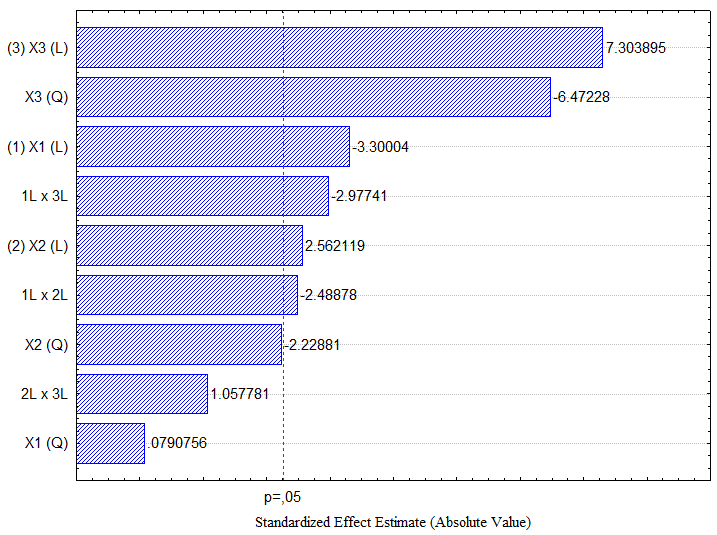 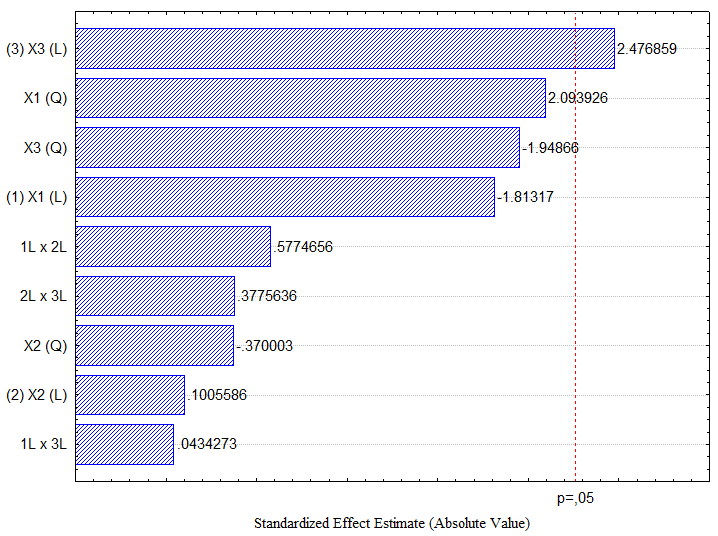 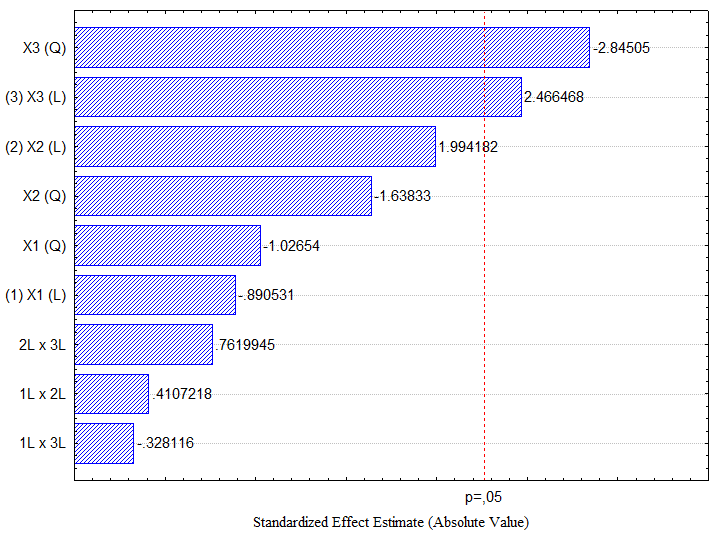 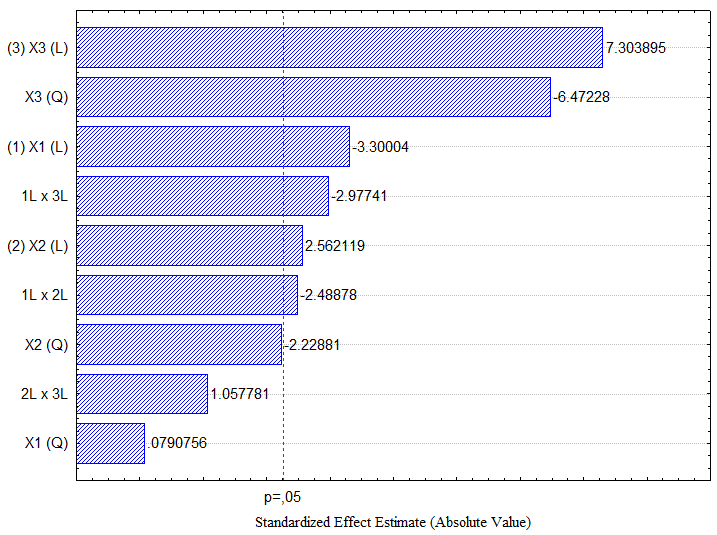 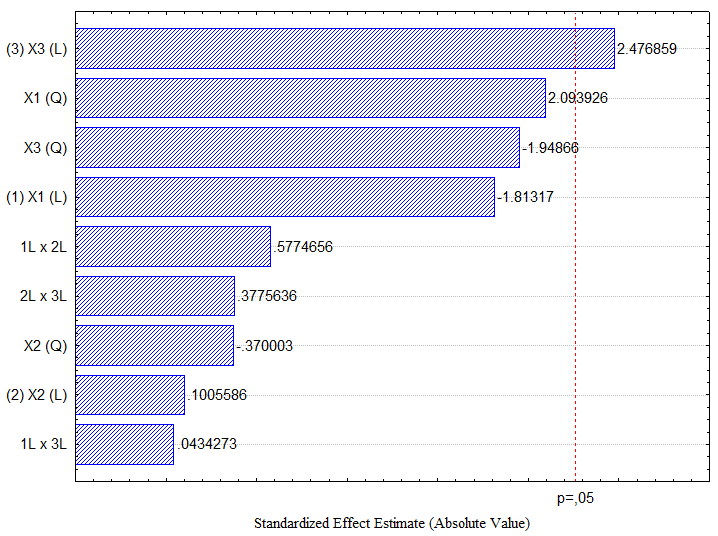 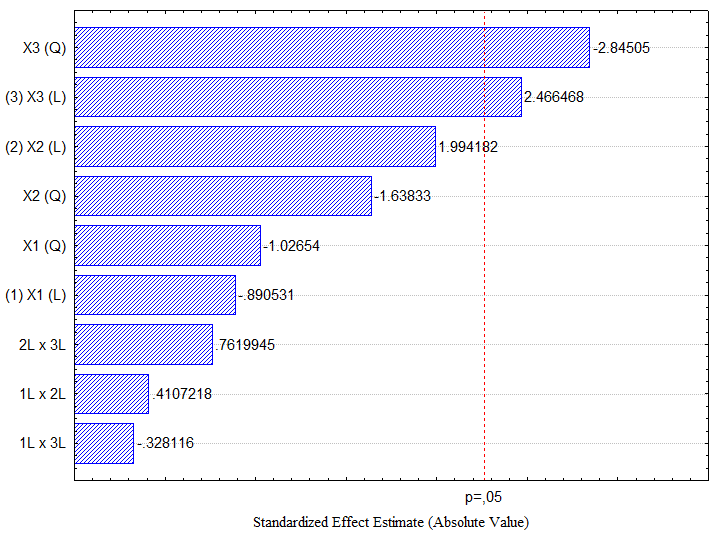 Figure S1. Pareto chart of standardized effects for the Central Composite design for ASNase immobilization onto (a) CX-4, (b) CX-13 and (c) CX-30. (1) time; (2) pH; (3) enzyme concentration.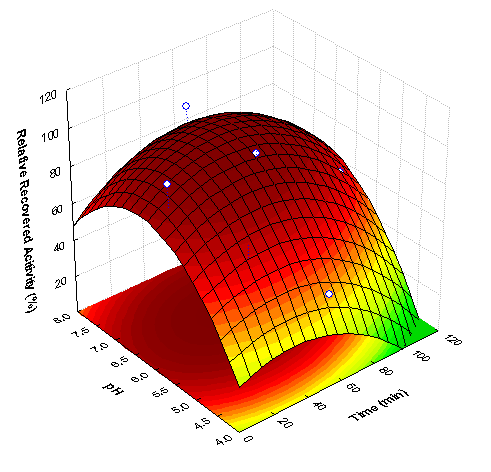 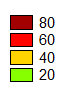 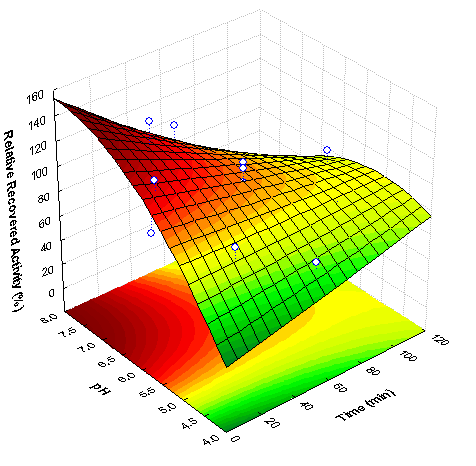 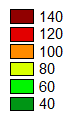 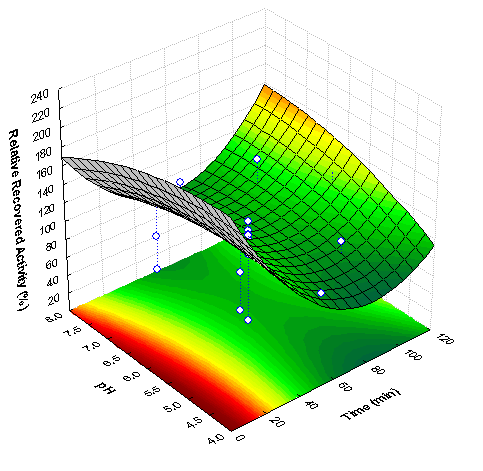 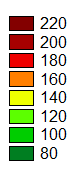 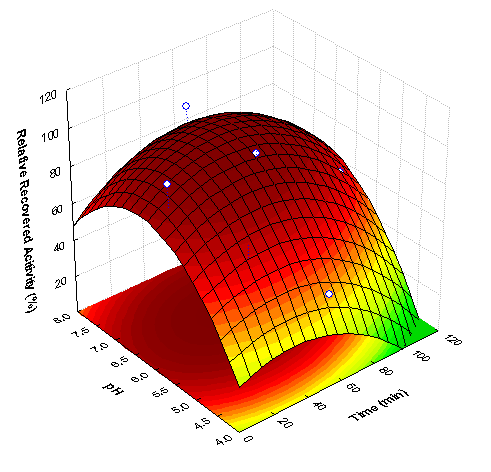 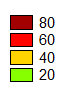 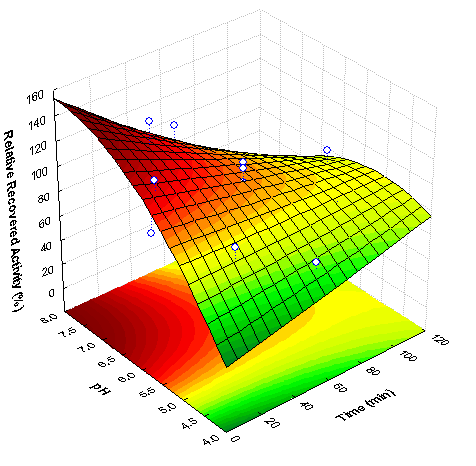 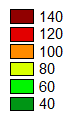 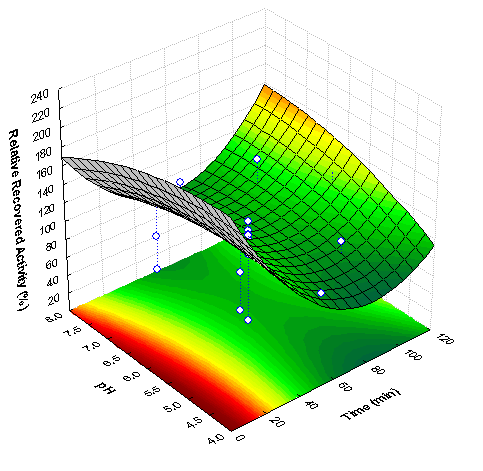 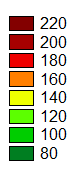 Figure S2. Response surface plots for RRA of immobilized ASNase over CX as a function of pH and time with an enzyme concentration of 0.2 mg·mL-1. (a) CX-4; (b) CX-13; (c) CX-30.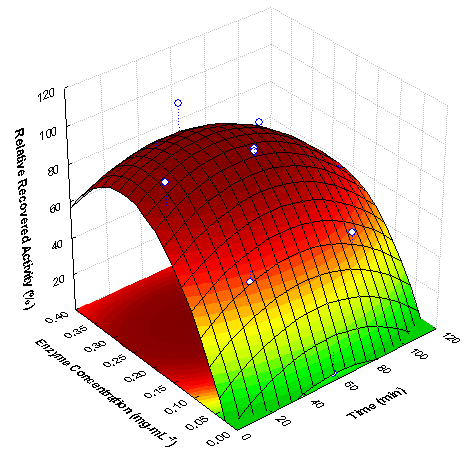 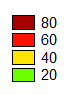 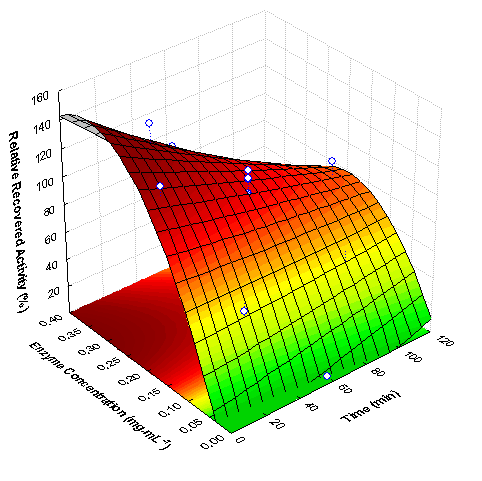 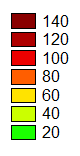 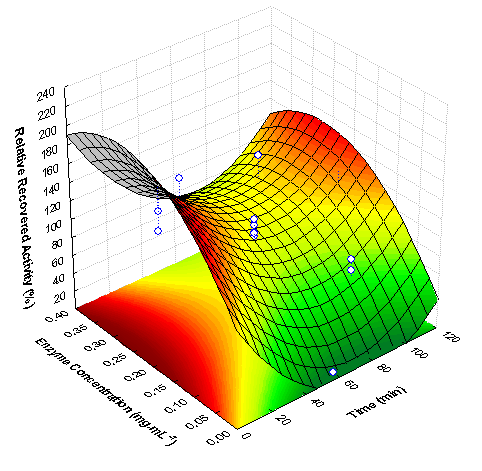 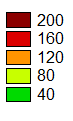 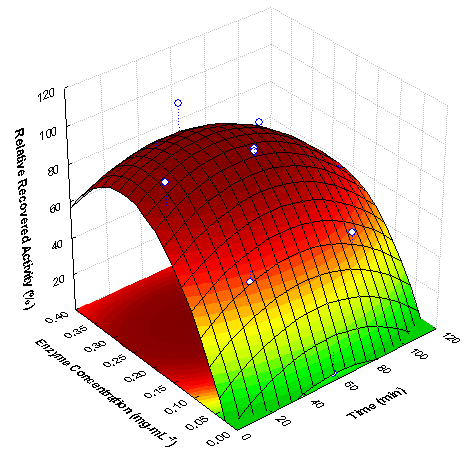 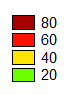 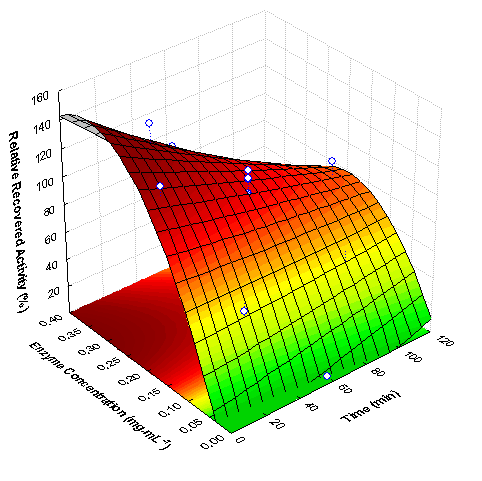 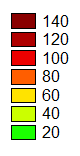 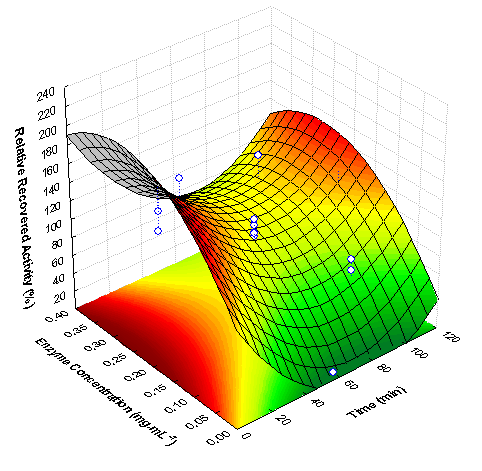 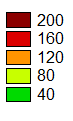 Figure S3. Response surface plots for RRA of immobilized ASNase over CX as a function of enzyme concentration and time, at pH 6. (a) CX-4; (b) CX-13; (c) CX-30.Figure S4. Initial reaction rates (v0) for free () and immobilized ASNase (■) (0.26 mg·mL-1) onto CX-4 by physical adsorption. The solid lines represent the experimental data fit to the Hill equation. Factors ParametersCoded levelCoded levelCoded levelCoded levelCoded level Factors Parameters-1.68-10+1+1.68X1Time (min)9.630.060.090.0110.4X2pH4.325.006.007.007.68X3ASNase Concentration (mg·mL-1)0.020.090.200.310.38RunX1X2X31-1-1-121-1-13-11-1411-15-1-1161-117-11181119-1.6800101.6800110-1.6801201.6801300-1.6814001.681500016000170001800019000RunX1
(min)X2
X3
(mg·mL-1)Relative Recovered Activity (%)Relative Recovered Activity (%)Relative Recovered Activity (%)Relative Recovered Activity (%)Relative Recovered Activity (%)Relative Recovered Activity (%)RunX1
(min)X2
X3
(mg·mL-1)CX-4CX-4CX-13CX-13CX-30CX-30RunX1
(min)X2
X3
(mg·mL-1)Exp. Pred.Exp. Pred. Exp. Pred. 130.05.000.0943.042.133.329.670.096.9290.05.000.0942.429.347.955.374.145.9330.07.000.0951.248.049.559.352.674.6490.07.000.0952.348.941.341.562.453.0530.05.000.3156.866.383.795.2110.9134.3690.05.000.3133.342.666.968.993.685.5730.07.000.3178.497.6139.0143.389.0131.2890.07.000.3180.687.658.173.5124.6111.799.66.000.2095.784.0126.4119.0242.2180.810110.46.000.2061.964.991.181.980.1121.71160.04.320.2042.042.168.964.383.682.01260.07.680.2093.584.8105.093.0103.585.31360.06.000.020.015.30.0-2.50.0-0.011460.06.000.3891.968.193.779.6100.580.81560.06.000.2082.493.094.699.7110.593.81660.06.000.2091.893.093.499.795.593.81760.06.000.2065.893.0110.899.791.393.81860.06.000.20140.393.0105.899.794.893.81960.06.000.2083.293.090.999.773.593.8SourceSum of Squares (SS)Sum of Squares (SS)Sum of Squares (SS)dfMean Square (MS)Mean Square (MS)Mean Square (MS)Mean Square (MS)Mean Square (MS)F-valueF-valueF-valuep-valuep-valuep-valuep-valuep-valueSourceCX-4CX-13CX-30CX-4CX-13CX-30CX-4CX-4CX-4CX-13CX-30CX-30CX-30CX-4CX-13CX-30(1) X1 (L)440.361660.354224.521440.361660.354224.520.79300.79300.793010.89033.28763.28763.28760.39640.00920.1032X1 (Q)585.140.955634.081585.140.955634.081.05381.05381.05380.00634.38454.38454.38450.33140.93870.0658(2) X2 (L)2208.201000.8312.9912208.201000.8312.993.97683.97683.97686.56450.01010.01010.01010.07730.03060.9221X2 (Q)1490.42757.37175.9211490.42757.37175.922.68412.68412.68414.96760.13690.13690.13690.13580.05280.7199(3) X3 (L)3378.008133.377883.2013378.008133.377883.206.08356.08356.083553.34696.13486.13486.13480.03580.00000.0352X3 (Q)4494.576386.714879.4814494.576386.714879.488.09438.09438.094341.89053.79733.79733.79730.01920.00010.08311L by 2L93.67944.35428.50193.67944.35428.500.16870.16870.16876.19400.33350.33350.33350.69090.03450.57781L by 3L59.781351.572.42159.781351.572.420.10770.10770.10778.86490.00190.00190.00190.75030.01550.96632L by 3L322.41170.59183.181322.41170.59183.180.58060.58060.58061.11890.14260.14260.14260.46560.31770.7145Error4997.481372.1611564.929555.28152.461284.99Total SS16963.4121500.0336806.0018CX-4: R2 = 0.7054; CX-13: R2 = 0.93618; CX-30: R2 = 0.68579X1: Time (min); X2: pH; X3: ASNase Concentration (mg·mL-1)Df, degrees of freedom; L, linear; Q, quadraticCX-4: R2 = 0.7054; CX-13: R2 = 0.93618; CX-30: R2 = 0.68579X1: Time (min); X2: pH; X3: ASNase Concentration (mg·mL-1)Df, degrees of freedom; L, linear; Q, quadraticCX-4: R2 = 0.7054; CX-13: R2 = 0.93618; CX-30: R2 = 0.68579X1: Time (min); X2: pH; X3: ASNase Concentration (mg·mL-1)Df, degrees of freedom; L, linear; Q, quadraticCX-4: R2 = 0.7054; CX-13: R2 = 0.93618; CX-30: R2 = 0.68579X1: Time (min); X2: pH; X3: ASNase Concentration (mg·mL-1)Df, degrees of freedom; L, linear; Q, quadraticCX-4: R2 = 0.7054; CX-13: R2 = 0.93618; CX-30: R2 = 0.68579X1: Time (min); X2: pH; X3: ASNase Concentration (mg·mL-1)Df, degrees of freedom; L, linear; Q, quadraticCX-4: R2 = 0.7054; CX-13: R2 = 0.93618; CX-30: R2 = 0.68579X1: Time (min); X2: pH; X3: ASNase Concentration (mg·mL-1)Df, degrees of freedom; L, linear; Q, quadraticCX-4: R2 = 0.7054; CX-13: R2 = 0.93618; CX-30: R2 = 0.68579X1: Time (min); X2: pH; X3: ASNase Concentration (mg·mL-1)Df, degrees of freedom; L, linear; Q, quadraticCX-4: R2 = 0.7054; CX-13: R2 = 0.93618; CX-30: R2 = 0.68579X1: Time (min); X2: pH; X3: ASNase Concentration (mg·mL-1)Df, degrees of freedom; L, linear; Q, quadraticCX-4: R2 = 0.7054; CX-13: R2 = 0.93618; CX-30: R2 = 0.68579X1: Time (min); X2: pH; X3: ASNase Concentration (mg·mL-1)Df, degrees of freedom; L, linear; Q, quadraticCX-4: R2 = 0.7054; CX-13: R2 = 0.93618; CX-30: R2 = 0.68579X1: Time (min); X2: pH; X3: ASNase Concentration (mg·mL-1)Df, degrees of freedom; L, linear; Q, quadraticCX-4: R2 = 0.7054; CX-13: R2 = 0.93618; CX-30: R2 = 0.68579X1: Time (min); X2: pH; X3: ASNase Concentration (mg·mL-1)Df, degrees of freedom; L, linear; Q, quadraticCX-4: R2 = 0.7054; CX-13: R2 = 0.93618; CX-30: R2 = 0.68579X1: Time (min); X2: pH; X3: ASNase Concentration (mg·mL-1)Df, degrees of freedom; L, linear; Q, quadraticCX-4: R2 = 0.7054; CX-13: R2 = 0.93618; CX-30: R2 = 0.68579X1: Time (min); X2: pH; X3: ASNase Concentration (mg·mL-1)Df, degrees of freedom; L, linear; Q, quadraticCX-4: R2 = 0.7054; CX-13: R2 = 0.93618; CX-30: R2 = 0.68579X1: Time (min); X2: pH; X3: ASNase Concentration (mg·mL-1)Df, degrees of freedom; L, linear; Q, quadraticCX-4: R2 = 0.7054; CX-13: R2 = 0.93618; CX-30: R2 = 0.68579X1: Time (min); X2: pH; X3: ASNase Concentration (mg·mL-1)Df, degrees of freedom; L, linear; Q, quadraticCX-4: R2 = 0.7054; CX-13: R2 = 0.93618; CX-30: R2 = 0.68579X1: Time (min); X2: pH; X3: ASNase Concentration (mg·mL-1)Df, degrees of freedom; L, linear; Q, quadraticCX-4: R2 = 0.7054; CX-13: R2 = 0.93618; CX-30: R2 = 0.68579X1: Time (min); X2: pH; X3: ASNase Concentration (mg·mL-1)Df, degrees of freedom; L, linear; Q, quadraticCX-4: R2 = 0.7054; CX-13: R2 = 0.93618; CX-30: R2 = 0.68579X1: Time (min); X2: pH; X3: ASNase Concentration (mg·mL-1)Df, degrees of freedom; L, linear; Q, quadraticCX-4: R2 = 0.7054; CX-13: R2 = 0.93618; CX-30: R2 = 0.68579X1: Time (min); X2: pH; X3: ASNase Concentration (mg·mL-1)Df, degrees of freedom; L, linear; Q, quadraticCX-4: R2 = 0.7054; CX-13: R2 = 0.93618; CX-30: R2 = 0.68579X1: Time (min); X2: pH; X3: ASNase Concentration (mg·mL-1)Df, degrees of freedom; L, linear; Q, quadraticSampleCritical Value ConditionsCritical Value ConditionsCritical Value ConditionsPredicted ValuesPredicted ValuesExperimental ValuesExperimental ValuesSampleTime (min)pHEnzyme Concentration (mg·mL-1)RRA (%)IY (%)RRA (%)IY (%)CX-449.06.730.2610010097 ± 499.2 ± 0.4CX-131165.180.198510089 ± 299.9 ± 0.1CX-3067.86.900.281001.5100 ± 50 ± 8